I will be licensed in both Special Education EBD and Special Education LD this July 2012 upon completion of my final class. I have already passed the MTLE’s and have completed student teaching requirements for both additional licenses. 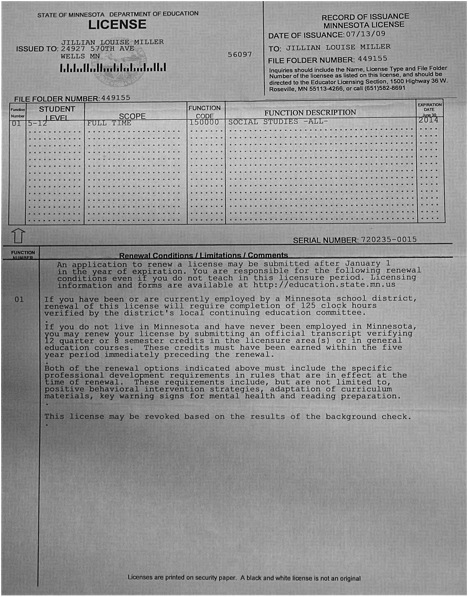 